Traumatic Brain Injury & Behavioral HealthTraumatic Brain Injury Definition Traumatic Brain Injury is a common neurological condition that results from an external force to the head that alters normal brain function.  The four lobes of the brain include:  Frontal, Temporal, Parietal and Occipital Regions. Once there is enough force to the head from a blow, shake or blast, the brain can jiggle like Jell-o within the skull to cause bruising, bleeding, swelling and/or lack of oxygen to the brain. The TBI requirement of an external force clearly separates it from other acquired brain injuries that occur after birth such as stroke, tumor, anoxia, or shock.TBI Facts… Effects from a TBI may be temporary or permanent. No two brain injuries are alike.  Male incidence is 2 to 1 versus female and after the 1st TBI, the chance of having a 2nd TBI is 3X greater.  Causes of Traumatic Brain Injuries: Falls in Younger Children and Older AdultsVehicle & Recreational Boarding AccidentsIntimate Partner ViolenceSports-Related InjuriesCombat InjuriesShaken Baby Syndrome/Child AbuseNear DrowningsGang Violence/Criminal ActivitiesFirearms/Gun ShotsOverdose/StrangulationSeverityTBI varies greatly in severity based on the effect on brain function.  Alteration in function can range from a brief, temporary disruption in thinking such as being dazed or confused, to being in a coma during which the brain is not able to respond to pain or other strong stimuli. All levels require recovery after a hospital discharge.Toll Free TBI Helpline 1-888-879-4706The classifications of TBI include 3 Levels:Mild (also known as concussion, occurs in 80% of head injuries)Moderate (10-13% of head injuries)Severe (8-10% of head injuries)Effects of TBILasting effects of a TBI depend on whether there are multiple injuries, at what age they occur, and whether the individual already has another source of compromise to brain function. Effects can be temporary, and others can be permanent.  Neurobehavioral Effects may include:    Thinking and Processing Effects:Memory LossProblem-Solving or ReasoningComprehensionImpaired JudgmentLanguage/AphasiaNew Learning    Sensory Effects:Sensitivities to Light, Noise, Hot and ColdHearing and Vision ImpairmentsDiminished Taste or Smell    Physical Effects:Extreme FatigueHeadachesSleep DisturbanceSeizuresBalance/CoordinationWeakness on One Side/ParalysisSlurred or Impediment in Speech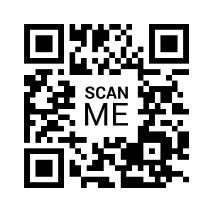 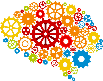                  www.alabamatbi.org    Behavioral Effects:New Onset or Increased Depression/AnxietyImpatience/Impulse Control (short fuse)Increased Self-FocusSocially Inappropriate Behaviors/Expressive LanguageAggression or AgitationPerseveration (stuck on a word, item or subject)Irritability or FrustrationSocial IsolationDifficulty InitiatingUnrelated Laughter or CryingLack of Awareness of Excessive Talking or Personal BoundariesBehavioral Health Treatment for Individuals with TBIThere is a need to recognize individuals with a problematic history of TBI. A diagnosis of TBI should not undermine an individual’s ability to participate in or benefit from common treatments.If a behavioral health provider is TBI informed and engaged from the start - appropriate referrals, accommodations and treatment will follow.Extensive Expertise is not required to make simple adjustments or accommodations in treatment. Simple adjustments depend on a previous diagnosis, pre-injury functioning, severity, and after-effects of each injury.All Behavioral Health services should begin with a brief TBI Screener Questionnaire. Allow yourself time to consider the effects from the head injury or injuries and which simple accommodations are to be made before the treatment begins.    Considerations in Treatment:Unintentional multiple missed appointments and non-complianceNeed for repeated instructions to ensure comprehensionFocusing on deficitsExtreme fatigue and processing overloadLack of emotion or flat affect does not equal lack of interestIncreased sensitivity to common medications    Considerations in Treatment (contd.):Unintentional low motivation and non-commitment to changeLarge amounts of group work or memorization of multiple steps  To achieve better results, A Treatment Plan should   address:A Daily ScheduleCognitive ActivityMedication Review  Sleep Nutrition A Supportive Environment  TBI Protocols or a TBI Gold Standard in Treatment   should include:A Brief Screener or questionnaire that asks about History of Head InjuriesSimple Accommodations for Neurobehavioral EffectsA Holistic Approach - for dual diagnosis and co-occurring conditions Creation of person-centered supports Supports to increase TBI Self-Advocacy by including location and utilization of TBI State Programs, TBI Specialists, Advocacy Organizations, and /or Peer Specialists.For TBI Screener Information and TBI Information & Support, contact:  http://www.alabamatbi.org/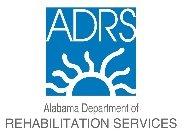 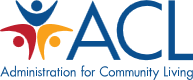 ACL Federal/State Partnership Traumatic Brain Injury Grant 2019-2021.  This project was supported, in part, by grant number 902B5G004-01-00 from US Administration for Community Living, Department of Health and Human Services, Washington, D.C. 20201.  Grantees undertaking projects with government sponsorship are encouraged to express freely their findings and conclusions.  Points of view or opinions do not, therefore, necessarily represent official ACL policy. 